Уважаемые абитуриенты!ГБПОУ РК "Евпаторийский индустриальный техникум"объявляет приём на 2022-2023 учебный годна подготовку по основным образовательным программамсреднего профессионального образованияна бюджетной основе: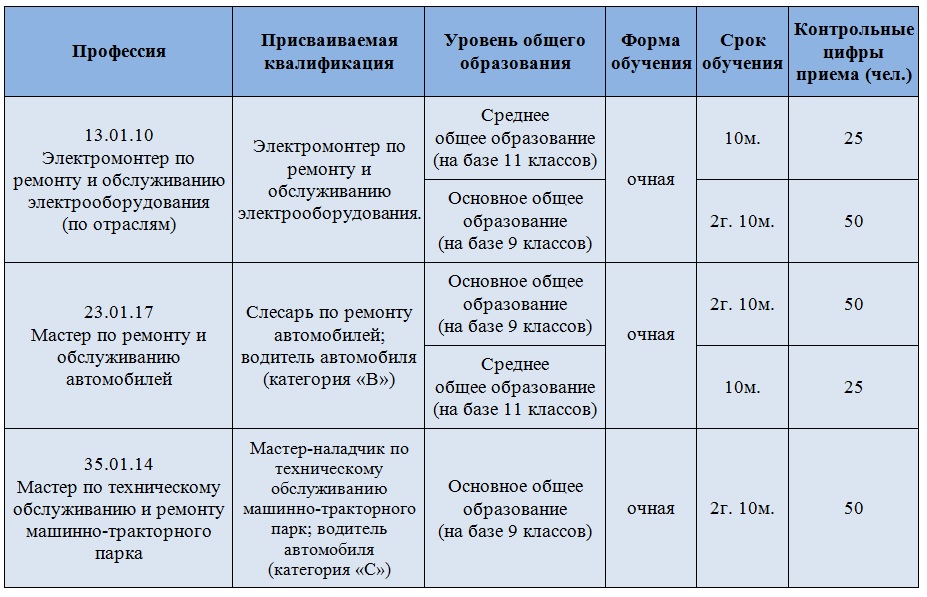 с оплатой обучения: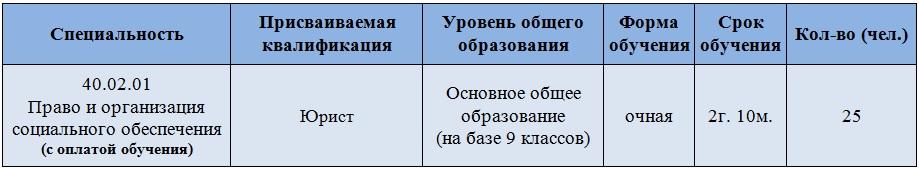 Иногородним поступающим предоставляется комфортабельное общежитие.Количество мест в общежитии для иногородних поступающих на 2022-2023 учебный год - 77 мест.